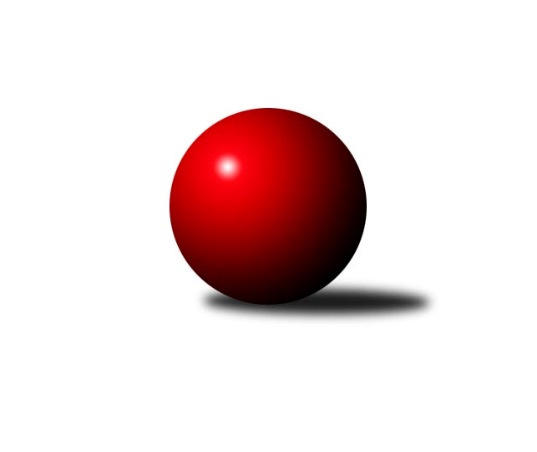 Č.13Ročník 2010/2011	22.1.2011Nejlepšího výkonu v tomto kole: 3364 dosáhlo družstvo: KK Karlovy Vary3.KLM A 2010/2011Výsledky 13. kolaSouhrnný přehled výsledků:KK Konstruktiva Praha  B	- TJ Slovan Karlovy Vary	6:2	3337:3211	15.0:9.0	22.1.Kuželky Ji.Hazlov B	- SKK Podbořany 	6:2	3189:3033	14.0:10.0	22.1.TJ Kovohutě Příbram 	- TJ Dobřany	5:3	3159:2991	15.5:8.5	22.1.SKK Rokycany B	- TJ VTŽ Chomutov	3:5	3184:3273	11.0:13.0	22.1.TJ Jiskra Hazlov A	- TJ Jiskra Šabina 	1:7	3147:3340	7.0:17.0	22.1.KK Karlovy Vary	- KK Slavoj Praha B	6:2	3364:3263	16.0:8.0	22.1.Tabulka družstev:	1.	KK Karlovy Vary	13	9	0	4	65.0 : 39.0 	167.0 : 145.0 	 3146	18	2.	Kuželky Ji.Hazlov B	13	8	1	4	56.0 : 48.0 	161.5 : 150.5 	 3153	17	3.	TJ Jiskra Šabina	13	8	1	4	54.0 : 50.0 	155.5 : 156.5 	 3185	17	4.	TJ VTŽ Chomutov	13	7	1	5	54.5 : 49.5 	165.5 : 146.5 	 3200	15	5.	TJ Kovohutě Příbram	13	6	3	4	54.0 : 50.0 	162.0 : 150.0 	 3119	15	6.	SKK Podbořany	13	7	0	6	60.0 : 44.0 	160.5 : 151.5 	 3205	14	7.	KK Konstruktiva Praha  B	13	6	2	5	51.0 : 53.0 	165.0 : 147.0 	 3183	14	8.	TJ Slovan Karlovy Vary	13	5	1	7	53.0 : 51.0 	162.0 : 150.0 	 3190	11	9.	TJ Dobřany	13	5	1	7	50.5 : 53.5 	149.0 : 163.0 	 3149	11	10.	SKK Rokycany B	13	5	0	8	49.0 : 55.0 	152.0 : 160.0 	 3139	10	11.	TJ Jiskra Hazlov A	13	5	0	8	43.0 : 61.0 	135.0 : 177.0 	 3125	10	12.	KK Slavoj Praha B	13	2	0	11	34.0 : 70.0 	137.0 : 175.0 	 3165	4Podrobné výsledky kola:	 KK Konstruktiva Praha  B	3337	6:2	3211	TJ Slovan Karlovy Vary	Ondřej Šárovec	142 	 142 	 140 	125	549 	 3:1 	 529 	 140	122 	 137	130	Tomáš Pavlík	Jan Barchánek	137 	 153 	 142 	143	575 	 2:2 	 578 	 154	146 	 131	147	Martin Trakal	Pavel Kohlíček	133 	 143 	 143 	138	557 	 2:2 	 527 	 139	129 	 117	142	Václav Hlaváč st.	Antonín Doubrava *1	116 	 146 	 142 	118	522 	 2:2 	 506 	 135	120 	 118	133	František Průša	Jaroslav ml. Pleticha ml.	129 	 126 	 145 	140	540 	 2:2 	 549 	 132	149 	 136	132	Miroslav Handšuh	Václav Posejpal	145 	 136 	 165 	148	594 	 4:0 	 522 	 123	133 	 135	131	Jiří Hojsákrozhodčí: střídání: *1 od 27. hodu Pavel WohlmuthNejlepší výkon utkání: 594 - Václav Posejpal	 Kuželky Ji.Hazlov B	3189	6:2	3033	SKK Podbořany 	Petr Hájek	160 	 128 	 139 	140	567 	 2:2 	 519 	 126	141 	 106	146	Václav Pop	Petr Haken	146 	 134 	 107 	123	510 	 3:1 	 439 	 100	118 	 125	96	Petr Richtárech	Vladimír Veselý st.	143 	 152 	 132 	111	538 	 3:1 	 501 	 135	125 	 104	137	Rudolf Hofmann	Michael Wittwar	126 	 129 	 134 	143	532 	 3:1 	 501 	 127	117 	 125	132	Jaroslav Lefner	Pavel Repčík	106 	 138 	 139 	141	524 	 2:2 	 528 	 139	143 	 130	116	Lukáš Jarosch	Stanislav Novák	126 	 133 	 137 	122	518 	 1:3 	 545 	 127	144 	 135	139	Vladimír Šánarozhodčí: Nejlepší výkon utkání: 567 - Petr Hájek	 TJ Kovohutě Příbram 	3159	5:3	2991	TJ Dobřany	Petr Polák	134 	 120 	 120 	147	521 	 2:2 	 522 	 129	148 	 125	120	Josef ml. Fišer ml.	Jan Weigert	151 	 148 	 153 	110	562 	 3:1 	 516 	 138	126 	 131	121	Jiří Kodalík	David Hošek	129 	 107 	 119 	112	467 	 2:2 	 470 	 116	115 	 109	130	Jaroslav Otto *1	Jaroslav Roj	135 	 148 	 147 	138	568 	 3:1 	 507 	 120	117 	 125	145	Martin Provazník	Petr Kříž	118 	 132 	 133 	125	508 	 2:2 	 511 	 137	123 	 135	116	Jan Koubský	Oldřich Hendl	142 	 124 	 139 	128	533 	 3.5:0.5 	 465 	 122	124 	 106	113	Milan Vrabecrozhodčí: střídání: *1 od 61. hodu Pavel SloupNejlepší výkon utkání: 568 - Jaroslav Roj	 SKK Rokycany B	3184	3:5	3273	TJ VTŽ Chomutov	Michal Wohlmuth	128 	 126 	 152 	128	534 	 3:1 	 507 	 134	117 	 132	124	Robert st. Suchomel st.	Bedřich Varmuža	118 	 131 	 124 	123	496 	 0:4 	 570 	 138	149 	 138	145	Martin Černý	Štěpán Šreiber	118 	 129 	 124 	145	516 	 0:4 	 576 	 155	142 	 130	149	Zdeněk Černý	Martin Maršálek	142 	 135 	 150 	121	548 	 3:1 	 544 	 151	125 	 149	119	Stanislav st. Šmíd st.	Josef Pauch	138 	 157 	 125 	145	565 	 4:0 	 512 	 131	135 	 121	125	Roman Folta *1	Petr Fara	123 	 147 	 132 	123	525 	 1:3 	 564 	 143	159 	 127	135	Luboš Havelrozhodčí: střídání: *1 od 11. hodu Stanislav ml. Šmíd ml.Nejlepší výkon utkání: 576 - Zdeněk Černý	 TJ Jiskra Hazlov A	3147	1:7	3340	TJ Jiskra Šabina 	Jaroslav Solín	130 	 125 	 112 	132	499 	 2:2 	 512 	 120	126 	 144	122	Pavel Kučera	Ota Maršát st.	155 	 125 	 142 	130	552 	 2:2 	 544 	 135	146 	 130	133	Jaroslav Nový	Pavel Benčík	118 	 145 	 133 	129	525 	 1:3 	 551 	 152	131 	 137	131	Petr Beneš	František st. Mazák st.	134 	 110 	 140 	138	522 	 1:3 	 581 	 129	135 	 153	164	Bohumil Maněna	Petr Jedlička	118 	 149 	 121 	127	515 	 0:4 	 614 	 139	160 	 151	164	Miroslav Bubla	Zdeněk Eichler	130 	 123 	 148 	133	534 	 1:3 	 538 	 132	146 	 122	138	Jiří Benešrozhodčí: Nejlepší výkon utkání: 614 - Miroslav Bubla	 KK Karlovy Vary	3364	6:2	3263	KK Slavoj Praha B	Ladislav ml. Urban	151 	 136 	 154 	139	580 	 3:1 	 540 	 142	130 	 126	142	Roman Cypro	Pavel Boháč	130 	 126 	 148 	147	551 	 3:1 	 540 	 161	121 	 137	121	Evžen Valtr	Lubomír Martinek	133 	 124 	 142 	116	515 	 2:2 	 527 	 126	136 	 112	153	Pavel Řehánek	Petr Čolák	141 	 129 	 151 	145	566 	 1:3 	 607 	 134	166 	 156	151	Stanislav st. Březina	Jan Vank	144 	 151 	 142 	152	589 	 4:0 	 504 	 139	131 	 106	128	Petr Pravlovský	Josef Ženíšek	131 	 151 	 147 	134	563 	 3:1 	 545 	 117	119 	 131	178	Jakub Pytlíkrozhodčí: Nejlepší výkon utkání: 607 - Stanislav st. BřezinaPořadí jednotlivců:	jméno hráče	družstvo	celkem	plné	dorážka	chyby	poměr kuž.	Maximum	1.	Vladimír Šána 	SKK Podbořany 	567.78	368.4	199.3	1.6	6/7	(614)	2.	Stanislav st. Březina 	KK Slavoj Praha B	565.19	366.3	198.9	1.9	7/7	(630)	3.	Lukáš Jarosch 	SKK Podbořany 	563.43	374.5	188.9	3.8	7/7	(653)	4.	Zdeněk Černý 	TJ VTŽ Chomutov	554.36	370.4	184.0	2.8	5/6	(587)	5.	Martin Černý 	TJ VTŽ Chomutov	552.25	365.4	186.8	3.2	6/6	(580)	6.	Oldřich Hendl 	TJ Kovohutě Příbram 	550.07	364.3	185.8	2.8	6/6	(580)	7.	Miroslav Bubla 	TJ Jiskra Šabina 	548.69	367.8	180.9	4.2	7/7	(614)	8.	Tomáš Pavlík 	TJ Slovan Karlovy Vary	548.35	361.5	186.8	2.1	8/8	(593)	9.	Pavel Řehánek 	KK Slavoj Praha B	546.46	367.9	178.6	3.8	7/7	(586)	10.	Václav Hlaváč  st.	TJ Slovan Karlovy Vary	544.69	356.0	188.7	2.9	8/8	(585)	11.	Evžen Valtr 	KK Slavoj Praha B	544.10	357.2	187.0	2.3	6/7	(565)	12.	Jan Barchánek 	KK Konstruktiva Praha  B	543.97	369.6	174.3	2.8	5/5	(591)	13.	Pavel Kohlíček 	KK Konstruktiva Praha  B	542.96	363.0	180.0	4.4	5/5	(589)	14.	Ladislav ml. Urban 	KK Karlovy Vary	540.83	360.3	180.6	5.3	6/6	(580)	15.	Josef Pauch 	SKK Rokycany B	540.00	363.7	176.3	4.0	7/7	(587)	16.	Ota Maršát  st.	TJ Jiskra Hazlov A	539.06	359.9	179.2	4.1	6/6	(589)	17.	Luboš Havel 	TJ VTŽ Chomutov	537.50	357.0	180.5	2.1	5/6	(578)	18.	Stanislav st. Šmíd  st.	TJ VTŽ Chomutov	537.25	368.5	168.8	4.8	6/6	(556)	19.	Rudolf Hofmann 	SKK Podbořany 	536.98	355.3	181.7	3.8	7/7	(608)	20.	Michael Wittwar 	Kuželky Ji.Hazlov B	536.65	356.6	180.1	4.1	6/6	(571)	21.	Jaroslav Roj 	TJ Kovohutě Příbram 	536.11	357.2	178.9	3.9	5/6	(572)	22.	Jaroslav Bulant 	TJ Jiskra Hazlov A	536.04	366.3	169.8	4.3	4/6	(567)	23.	Jaroslav ml. Pleticha  ml.	KK Konstruktiva Praha  B	535.59	361.3	174.3	4.6	4/5	(592)	24.	Josef ml. Fišer  ml.	TJ Dobřany	534.67	359.1	175.5	4.8	7/7	(577)	25.	Ondřej Šárovec 	KK Konstruktiva Praha  B	534.61	361.1	173.5	4.1	4/5	(565)	26.	Bohumil Maněna 	TJ Jiskra Šabina 	534.33	353.4	180.9	3.2	6/7	(581)	27.	Jiří Kodalík 	TJ Dobřany	534.03	357.5	176.5	3.1	5/7	(567)	28.	Jan Koubský 	TJ Dobřany	533.74	353.5	180.2	4.0	7/7	(565)	29.	Štěpán Šreiber 	SKK Rokycany B	532.60	353.2	179.4	3.5	7/7	(557)	30.	Roman Folta 	TJ VTŽ Chomutov	532.50	358.2	174.3	6.4	5/6	(566)	31.	Pavel Wohlmuth 	KK Konstruktiva Praha  B	531.93	356.3	175.7	4.8	5/5	(581)	32.	Petr Hájek 	Kuželky Ji.Hazlov B	531.08	356.3	174.8	4.2	6/6	(583)	33.	Martin Provazník 	TJ Dobřany	530.86	361.3	169.6	5.6	7/7	(595)	34.	Petr Beneš 	TJ Jiskra Šabina 	530.74	360.2	170.5	5.3	7/7	(567)	35.	Josef Ženíšek 	KK Karlovy Vary	529.75	359.0	170.8	4.1	6/6	(605)	36.	Jaroslav Otto 	TJ Dobřany	529.50	353.9	175.6	4.8	5/7	(550)	37.	Jiří Hojsák 	TJ Slovan Karlovy Vary	529.37	358.6	170.8	5.4	7/8	(588)	38.	Robert st. Suchomel  st.	TJ VTŽ Chomutov	528.60	355.7	173.0	5.9	5/6	(579)	39.	Jan Vank 	KK Karlovy Vary	528.58	351.9	176.6	4.3	6/6	(602)	40.	Jaroslav Solín 	TJ Jiskra Hazlov A	528.58	353.6	175.0	4.3	6/6	(566)	41.	Jiří Beneš 	TJ Jiskra Šabina 	528.50	355.0	173.5	4.0	6/7	(570)	42.	Jan Ambra 	SKK Podbořany 	528.13	362.9	165.3	6.1	6/7	(598)	43.	Martin Maršálek 	SKK Rokycany B	526.69	354.7	172.0	5.4	5/7	(556)	44.	Stanislav Novák 	Kuželky Ji.Hazlov B	525.56	359.6	166.0	3.6	6/6	(573)	45.	Jan Králík 	KK Konstruktiva Praha  B	524.80	357.5	167.4	5.6	4/5	(557)	46.	Petr Haken 	Kuželky Ji.Hazlov B	522.96	345.5	177.4	4.4	6/6	(556)	47.	Pavel Boháč 	KK Karlovy Vary	522.83	351.8	171.0	2.8	5/6	(610)	48.	Miroslav Handšuh 	TJ Slovan Karlovy Vary	522.76	354.9	167.9	4.0	7/8	(560)	49.	Petr Jedlička 	TJ Jiskra Hazlov A	522.50	357.2	165.3	5.9	6/6	(587)	50.	František Průša 	TJ Slovan Karlovy Vary	521.62	355.0	166.6	6.9	7/8	(570)	51.	Petr Fara 	SKK Rokycany B	521.16	352.1	169.1	4.9	7/7	(553)	52.	Pavel Benčík 	TJ Jiskra Hazlov A	520.98	348.4	172.6	5.5	6/6	(546)	53.	Jan Weigert 	TJ Kovohutě Příbram 	520.74	352.2	168.6	5.3	5/6	(562)	54.	Lubomír Martinek 	KK Karlovy Vary	520.29	356.9	163.3	6.1	5/6	(578)	55.	Petr Kříž 	TJ Kovohutě Příbram 	520.08	355.0	165.1	5.9	6/6	(567)	56.	Petr Pravlovský 	KK Slavoj Praha B	519.90	347.1	172.8	5.3	7/7	(543)	57.	Pavel Repčík 	Kuželky Ji.Hazlov B	519.79	357.2	162.6	5.6	6/6	(556)	58.	Pavel Kučera 	TJ Jiskra Šabina 	519.15	353.4	165.8	4.7	5/7	(546)	59.	Petr Čolák 	KK Karlovy Vary	518.68	351.2	167.4	6.0	5/6	(596)	60.	Bedřich Varmuža 	SKK Rokycany B	517.42	348.0	169.4	7.1	6/7	(567)	61.	Jiří Kačírek 	TJ Jiskra Šabina 	517.37	355.4	161.9	7.6	5/7	(550)	62.	Vladimír Veselý  st.	Kuželky Ji.Hazlov B	516.85	348.8	168.1	5.7	6/6	(557)	63.	Pavel Staša 	TJ Slovan Karlovy Vary	516.50	348.0	168.5	6.6	7/8	(581)	64.	Jaroslav Nový 	TJ Jiskra Šabina 	516.40	348.1	168.3	7.0	5/7	(562)	65.	Petr Richtárech 	SKK Podbořany 	516.17	347.2	169.0	4.1	7/7	(581)	66.	Arnošt Filo 	TJ VTŽ Chomutov	514.67	344.8	169.9	4.5	4/6	(527)	67.	Václav Pop 	SKK Podbořany 	511.90	346.2	165.7	6.1	7/7	(555)	68.	Milan Vrabec 	TJ Dobřany	511.00	355.5	155.5	9.4	7/7	(550)	69.	Antonín Doubrava 	KK Konstruktiva Praha  B	510.72	348.2	162.5	6.4	5/5	(545)	70.	Jakub Pytlík 	KK Slavoj Praha B	510.00	346.0	164.0	6.8	5/7	(561)	71.	David Hošek 	TJ Kovohutě Příbram 	508.69	345.3	163.3	5.6	6/6	(553)	72.	František st. Mazák  st.	TJ Jiskra Hazlov A	502.06	337.6	164.4	7.4	6/6	(554)	73.	Václav Pinc 	TJ Kovohutě Příbram 	489.00	335.3	153.8	9.3	4/6	(508)	74.	Miroslav Bubeník 	KK Slavoj Praha B	487.92	341.5	146.4	11.6	6/7	(532)		Václav Posejpal 	KK Konstruktiva Praha  B	594.00	387.0	207.0	3.0	1/5	(594)		Jindřich Seidl 	TJ Jiskra Hazlov A	549.00	370.0	179.0	3.0	1/6	(549)		Martin Trakal 	TJ Slovan Karlovy Vary	548.25	348.0	200.3	2.8	4/8	(581)		Zdeněk Eichler 	TJ Jiskra Hazlov A	543.50	370.5	173.0	2.0	1/6	(553)		Luboš Řezáč 	TJ Kovohutě Příbram 	539.25	361.5	177.8	6.3	2/6	(552)		Václav Zápotočný 	TJ Slovan Karlovy Vary	537.00	354.5	182.5	2.5	2/8	(548)		Pavel Sloup 	TJ Dobřany	536.17	363.2	173.0	6.3	4/7	(546)		Jaroslav Wagner 	SKK Podbořany 	532.50	364.5	168.0	5.0	2/7	(537)		Michal Wohlmuth 	SKK Rokycany B	531.33	359.5	171.8	6.0	3/7	(556)		Jaroslav Pichl 	KK Slavoj Praha B	528.50	365.0	163.5	3.5	2/7	(533)		Petr Polák 	TJ Kovohutě Příbram 	526.33	353.3	173.0	3.7	1/6	(530)		Ladislav st. Urban 	KK Karlovy Vary	524.40	360.1	164.3	9.3	3/6	(557)		Zdeněk Lukáš 	TJ Kovohutě Příbram 	521.00	345.0	176.0	2.0	1/6	(521)		Libor Bureš 	SKK Rokycany B	519.33	346.7	172.7	5.4	4/7	(535)		Jaroslav Lefner 	SKK Podbořany 	517.75	344.8	173.0	3.5	2/7	(536)		Stanislav ml. Březina  ml.	KK Slavoj Praha B	506.00	348.0	158.0	6.0	1/7	(506)		Stanislav ml. Šmíd  ml.	TJ VTŽ Chomutov	504.50	353.5	151.0	6.5	2/6	(525)		Tomáš Pittner 	SKK Rokycany B	503.00	340.0	163.0	6.0	1/7	(503)		Roman Cypro 	KK Slavoj Praha B	499.83	351.8	148.0	10.7	3/7	(540)		Ladislav Moulis 	SKK Rokycany B	493.00	333.0	160.0	6.0	1/7	(493)		Josef st. Fišer 	TJ Dobřany	493.00	345.0	148.0	5.0	1/7	(493)		Tomáš Ćíž 	TJ Kovohutě Příbram 	487.00	319.0	168.0	4.0	1/6	(487)		Stanislav Novák 	TJ VTŽ Chomutov	483.00	333.7	149.3	9.7	3/6	(499)		Václav Veselý  	TJ Jiskra Hazlov A	461.50	321.5	140.0	10.0	2/6	(485)		Josef Dienstbier 	SKK Rokycany B	458.00	314.0	144.0	8.0	1/7	(458)		Robert Ambra 	SKK Podbořany 	458.00	327.0	131.0	11.0	1/7	(458)Sportovně technické informace:Starty náhradníků:registrační číslo	jméno a příjmení 	datum startu 	družstvo	číslo startu
Hráči dopsaní na soupisku:registrační číslo	jméno a příjmení 	datum startu 	družstvo	Program dalšího kola:14. kolo29.1.2011	so	9:00	KK Slavoj Praha B - TJ Jiskra Hazlov A	29.1.2011	so	10:00	SKK Podbořany  - SKK Rokycany B	29.1.2011	so	10:00	TJ VTŽ Chomutov - KK Konstruktiva Praha  B	29.1.2011	so	10:00	TJ Jiskra Šabina  - Kuželky Ji.Hazlov B	29.1.2011	so	14:00	TJ Slovan Karlovy Vary - TJ Kovohutě Příbram 	29.1.2011	so	14:00	TJ Dobřany - KK Karlovy Vary	Nejlepší šestka kola - absolutněNejlepší šestka kola - absolutněNejlepší šestka kola - absolutněNejlepší šestka kola - absolutněNejlepší šestka kola - dle průměru kuželenNejlepší šestka kola - dle průměru kuželenNejlepší šestka kola - dle průměru kuželenNejlepší šestka kola - dle průměru kuželenNejlepší šestka kola - dle průměru kuželenPočetJménoNázev týmuVýkonPočetJménoNázev týmuPrůměr (%)Výkon1xMiroslav BublaŠabina6143xMiroslav BublaŠabina115.546144xStanislav st. BřezinaSlavoj B6074xStanislav st. BřezinaSlavoj B111.346071xVáclav PosejpalKonstruktiva B5941xVáclav PosejpalKonstruktiva B111.265945xJan VankKK K.Vary 5893xJaroslav RojPříbram111.095681xBohumil ManěnaŠabina5811xJan WeigertPříbram109.925623xLadislav ml. UrbanKK K.Vary 5801xBohumil ManěnaŠabina109.33581